Plan lekcjiWioleta Juszczyk – Szkoła Podstawowa nr 10 – j. angielskiNrGodzPoniedziałekWtorekŚrodaCzwartekPiątek18:00- 8:454b-1/2 j.angielski 28:50- 9:354d-1/2 j.angielski 39:45-10:306a-2/2 j.angielski 4b-2/2 j.angielski 410:35-11:204d-2/2 j.angielski 6a-1/2 j.angielski 511:30-12:154b-1/2 j.angielski 4b-2/2 j.angielski 4d-1/2 j.angielski 56a-2/2 j.angielski 612:30-13:154b-2/2 j.angielski 4b-1/2 j.angielski 3c j.angielski 4d-1/2 j.angielski 4d-2/2 j.angielski 713:25-14:104d-2/2 j.angielski 6a-1/2 j.angielski 6a-2/2 j.angielski 6a-1/2 j.angielski 814:15-15:003c j.angielski 2a j.angielski 2a j.angielski 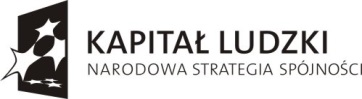 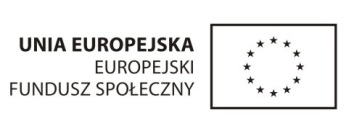 